Educação para a Segurança e Prevenção de Riscos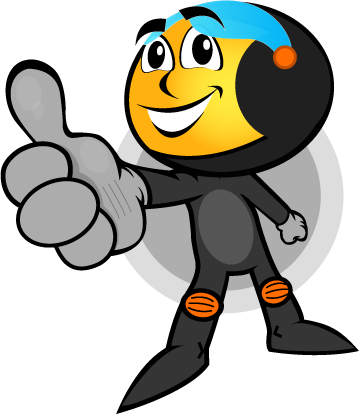 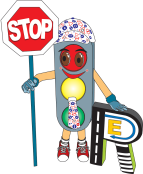 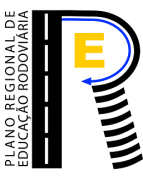 Plano Regional de Educação RodoviáriaCIVISMO E CIRCULAÇÃO DEFENSIVA NA ESTRADAInquérito aos Pais e Encarregados de Educação (de alunos / formandos do 3º ciclo do ensino básico / de cursos e percursos curriculares equivalentes)Pretendemos com o presente inquérito conhecer hábitos diários de pais e encarregados de educação, para sensibilizar para o desenvolvimento de atitudes mais cívicas, de maior segurança e de comportamentos defensivos na estrada. Deste modo, não há respostas certas ou erradas. Apenas desejamos saber a perceção que têm dos seus próprios comportamentos.Por favor, leia-o e responda com o maior rigor e honestidade à totalidade das questões formuladas. A sua colaboração é muito importante, para atenuarmos o flagelo da sinistralidade rodoviária. Lembre-se, os acidentes não acontecem só aos outros.O inquérito é anónimo e por isso garantimos a sua total confidencialidade.I - Dados pessoaisGÉNERO: Feminino ⃝    Masculino ⃝  IDADE: [30-39 anos] ⃝     [40-49 anos] ⃝     [50-60 anos] ⃝  II - Dados do seu educandoEstabelecimento de Ensino do seu filho/educando: ___________________________________________Ano de Escolaridade / Curso / Percurso Curricular equivalente do seu filho/educando: _____________________________________________________________________________________III - Hábitos diários de circulação na estradaCONDUZ: Bicicletas e outros velocípedes:    Sim ⃝     Não ⃝Motociclos , ciclomotores, triciclos e quadriciclos:    Sim ⃝     Não ⃝Automóvel:     Sim ⃝     Não ⃝Para cada pergunta são apresentadas 4 hipóteses de resposta. Escolha para cada uma delas apenas uma hipótese, assinalando-a com um x, no espaço adequado (N=Nunca; AV=Às vezes; Sp=Sempre e NA=Não se aplica).FIMAgradecemos a sua inestimável colaboração!Equipa de Coordenação do Plano Regional de Educação RodoviáriaNAVSpNAEnquanto passageiro, faz uso do cinto de segurança, quando existente?Quando acompanha diariamente a pé o(s) seu(s) filhos/educandos, coloca-se entre ele(s) e o(s) veículo(s) circulante(s)?Numa passagem para peões, com sinalização luminosa e quando não há veículos nas proximidades, atravessa a estrada, ainda que o sinal luminoso esteja vermelho? Quando efetua o atravessamento da rua fá-lo na passagem para peões próximo de si ou quando ela se situa a menos de 50m? Quando viaja em motociclos, ciclomotor, triciclo ou quadriciclo, fá-lo com capacete devidamente homologado?    Quando conduz atira pela janela algum tipo de lixo, por exemplo uma lata?Quando transporta diariamente o(s) seu(s) filhos/educandos em viatura própria, preocupa-se que quando o abandona(m) o faça(m) pela porta do lado do passeio? Quando conduz pára perante o sinal de paragem obrigatória nos cruzamentos ou entroncamentos, ainda que não circulem veículos na via que pretende seguir? Providencia,  com oportunidade,  a inspeção obrigatória e periódica (manutenção preventiva) do seu veículo?Quando conduz e aparece inesperadamente uma bola, à frente do veículo, prevê a mensagem de que “atrás de uma bola, vem sempre uma criança”? Quando conduz, mantém permanentemente uma distância de segurança (espaço de visibilidade, de ação e de reação, disponível para imobilizar o veículo em segurança) relativamente aos veículos à sua frente? Conduz sob o efeito do álcool? Conduz ao mesmo tempo que usa o telemóvel? Respeita, quando conduz, os limites de velocidade estabelecidos? Conduz, em estado de sonolência e cansaço extremos?Quando conduz, sinaliza as manobras que realiza, ainda que não aviste outros utentes nas proximidades? Estaciona em contramão?Enquanto passageiro duma viatura, coloca sempre o cinto de segurança, mesmo quando sentado no banco de trás?Quando caminha à noite preocupa-se em usar roupas claras, para se tornar mais visível? Preocupa-se em dialogar com o(s) seu(s) educando(s), sobre os perigos e as regras de segurança rodoviária? 